Αριθμός Πρόσκλησης: 02/2018Αριθμ. Πρωτοκόλλου: 641Ημερομηνία: 31/01/2018ΠΡΟΣΚΛΗΣΗ ΕΚΔΗΛΩΣΗΣ ΕΝΔΙΑΦΕΡΟΝΤΟΣΓΙΑ ΥΠΟΒΟΛΗ ΠΡΟΤΑΣΕΩΝ ΣΧΕΔΙΑΓΡΑΜΜΑΤΩΝ ΔΙΔΑΣΚΑΛΙΑΣ ΑΠΟ ΝΕΟΥΣ ΕΠΙΣΤΗΜΟΝΕΣ ΚΑΤΟΧΟΥΣ ΔΙΔΑΚΤΟΡΙΚΟΥ ΣΤΟ ΠΛΑΙΣΙΟ ΥΛΟΠΟΙΗΣΗΣ ΤΗΣ ΠΡΑΞΗΣ:«ΑΠΟΚΤΗΣΗ ΑΚΑΔΗΜΑΪΚΗΣ ΔΙΔΑΚΤΙΚΗΣ ΕΜΠΕΙΡΙΑΣ ΣΕ ΝΕΟΥΣ ΕΠΙΣΤΗΜΟΝΕΣ ΚΑΤΟΧΟΥΣ ΔΙΔΑΚΤΟΡΙΚΟΥ 2017-2018»Το Πανεπιστήμιο   Δυτικής Μακεδονίας – Ειδικός Λογαριασμός Κονδυλίων Έρευνας στο πλαίσιο υλοποίησης της Πράξης «Απόκτηση Ακαδημαϊκής Διδακτικής Εμπειρίας σε Νέους Επιστήμονες Κατόχους Διδακτορικού 2017-2018» της ΕΥΔ του Επιχειρησιακού Προγράμματος «Ανάπτυξη Ανθρώπινου    Δυναμικού,    Εκπαίδευση    και    Δια    Βίου    Μάθηση»    (αρ.    πρωτ.    1ης Πρόσκλησης 11601/17.5.2017 και 1ης τροποποίησης με αρ.    πρωτ.    12277/14.06.2017, κωδ. ΕΔΒΜ45), με κωδικό MIS 5008890, η οποία συγχρηματοδοτείται από  το Ευρωπαϊκό Κοινωνικό Ταμείο  (ΕΚΤ) και  από Εθνικούς Πόρους, και σύμφωνα με την υπ΄αριθμ. 285/29-01-2018 απόφαση της Επιτροπής Ερευνών ΠΔΜ, προσκαλεί Νέους Επιστήμονες, κατόχους Διδακτορικού Διπλώματος Ειδίκευσης να εκδηλώσουν ενδιαφέρον για την παροχή διδακτικού έργου στο ακαδημαϊκό έτος 2017-2018, σε ένα από τα μαθήματα των προπτυχιακών προγραμμάτων σπουδών του Πανεπιστημίου Δυτικής Μακεδονίας ανά εξάμηνο (έως δύο μαθήματα για όλο το ακαδημαϊκό έτος 2017 - 2018), όπως αυτά έχουν εγκριθεί από τη Σύγκλητο του Πανεπιστήμιο Δυτικής Μακεδονίας (αρ. απόφασης 51/17.01.2018) και αναλυτικά περιγράφονται στον πίνακα μαθημάτων και στο παράρτημα, που επισυνάπτονται στην παρούσα πρόσκληση.Οι ενδιαφερόμενοι/ες Νέοι/ες Επιστήμονες, κάτοχοι Διδακτορικού Διπλώματος Ειδίκευσης καλούνται να υποβάλλουν Πρόταση Σχεδιαγράμματος Διδασκαλίας σε ένα από τα μαθήματα των προπτυχιακών προγραμμάτων σπουδών του Πανεπιστημίου Δυτικής Μακεδονίας ανά εξάμηνο (έως δύο μαθήματα για όλο το ακαδημαϊκό έτος 2017-2018).ΚΡΙΤΗΡΙΑ ΑΞΙΟΛΟΓΗΣΗΣΟι ενδιαφερόμενοι/ες θα αξιολογηθούν σύμφωνα με τα παρακάτω κριτήρια.Η επιλογή των υποψηφίων της παραπάνω πρόσκλησης θα γίνει από τις Γενικές Συνελεύσεις των Τμημάτων του Πανεπιστημίου Δυτικής Μακεδονίας, κατόπιν εισήγησης τριμελούς επιτροπής αξιολόγησης, επιτροπή που η αντίστοιχη Γενική Συνέλευση έχει ορίσει. Τα αποτελέσματα της διαδικασίας θα εγκριθούν-επικυρωθούν σε συνεδρίαση της Επιτροπής Ερευνών.Καταληκτικά θα καταρτιστεί πίνακας κατάταξης των υποψηφίων. Ο/Η υποψήφιος/α με τη μεγαλύτερη βαθμολογία, θα είναι εκείνος/η που θα επιλεγεί. Σε περίπτωση κωλύματος αυτού/ής δίνεται η δυνατότητα επιλογής των επομένων υποψηφίων, ως την εξάντληση της σειράς κατάταξης. Όλοι/ες οι υποψήφιοι/ες διατηρούν το δικαίωμα πρόσβασης στους φακέλους των υπολοίπων υποψηφίων, καθώς και στις αξιολογήσεις αυτών. Επιπρόσθετα, διατηρούν το δικαίωμα άσκησης ένστασης εντός επτά (07) ημερολογιακών ημερών μετά την ανακοίνωση των αποτελεσμάτων στην  “ΔΙΑΥΓΕΙΑ”Πρόσθετοι όροι1.  Δικαίωμα Υποβολής Υποψηφιότητας έχει κάθε φυσικό πρόσωπο από την ημεδαπή ή την αλλοδαπή το οποίο:έχουν λάβει το διδακτορικό τους τίτλο (ημερομηνία επιτυχούς υποστήριξης) μετά την 1.1.2007. δεν κατέχουν θέση μέλους ΔΕΠ/ΕΠ, ΕΕΠ, ΕΔΙΠ, ΕΤΕΠ των ΑΕΙ ή συμβασιούχου διδάσκοντα του Π.Δ. 407/80, ή συμβασιούχου Επιστημονικού Συνεργάτη ΤΕΙ, ή συμβασιούχου Εργαστηριακού Συνεργάτη ΤΕΙ στην Ελλάδα ή στην αλλοδαπή. δεν κατέχουν θέση συμβασιούχου πανεπιστημιακού υποτρόφου του έκτου εδαφίου της παρ. 6 του άρθρου 29 του ν. 4009/2011, όπως έχει τροποποιηθεί και ισχύει (ΦΕΚ 33/Α/27-02-2016), του οικείου τμήματος πέραν της σύμβασης που θα συνάψουν στο πλαίσιο της παρούσας Δράσης. δεν κατέχουν θέση Ερευνητή / Ειδικού Λειτουργικού Επιστήμονα σε ερευνητικά κέντρα της Ελλάδας ή της αλλοδαπής. 2.   Οι υποψήφιοι/ες που θα επιλεχθούν θα απασχοληθούν ως Πανεπιστημιακοί Υπότροφοι βάσει των προβλέψεων των κείμενων διατάξεων και συγκεκριμένα του έκτου εδαφίου της παρ. 6 του άρθρου 29 του ν. 4009/2011, όπως έχει τροποποιηθεί και ισχύει (ΦΕΚ 33/Α/27-02-2016).3.   Η διενέργεια περισσοτέρων του ενός (1) μαθήματος από τον ίδιο/α διδάκτορα  κατά το ίδιο  εξάμηνο δεν επιτρέπεται ανεξαρτήτως του Ιδρύματος υποδοχής.4.  Παραδοτέο του φυσικού αντικειμένου του έργου είναι η υλοποίηση του μαθήματος, η οποία πιστοποιείται με σχετική βεβαίωση του/της Προέδρου του οικείου Τμήματος, συμπεριλαμβανομένης της εξεταστικής του τρέχοντος και οποιοδήποτε επαναληπτικού εξαμήνου κατά τη διάρκεια της σύμβασης καθώς και η παροχή συμβουλευτικού έργου στους φοιτητές, σε ορισμένες ώρες της εβδομάδας, οι οποίες θα εγκριθούν από τη Γενική Συνέλευση του Τμήματος, μετά από εισήγηση του/της Προέδρου και μετά από συνεννόηση με τον/την διδάκτορα.Οι ενδιαφερόμενοι/ες για την εν λόγω πρόσκληση καλούνται να υποβάλουν ηλεκτρονικό φάκελο υποψηφιότητας, ο οποίος να περιλαμβάνει τα κάτωθι:         Αίτηση Υποψηφιότητας         Πρόταση Σχεδιαγράμματος Διδασκαλίας Μαθήματος         Βιογραφικό σημείωμα	Φωτοαντίγραφο   Διδακτορικού   Τίτλου   Σπουδών   της   ημεδαπής   ή   της   αλλοδαπής αναγνωρισμένο από τον Δ.Ο.Α.Τ.Α.Π.	Υπεύθυνη Δήλωση του Ν.1599/1986 στην οποία δηλώνεται ότι ο/η υποψήφιος/α α) έλαβε γνώση των όρων της παρούσας πρόσκλησης εκδήλωσης ενδιαφέροντος, και τους αποδέχεται όλους ανεπιφύλακτα, β) τα στοιχεία του βιογραφικού σημειώματος είναι αληθή, γ) δεν κατέχει θέση μέλους ΔΕΠ/ΕΠ, ΕΕΠ, ΕΔΙΠ, ΕΤΕΠ των ΑΕΙ ή συμβασιούχου διδάσκοντα του Π.Δ.407/80, ή συμβασιούχου Επιστημονικού Συνεργάτη ΤΕΙ, ή συμβασιούχου Εργαστηριακού Συνεργάτη ΤΕΙ στην Ελλάδα ή στην αλλοδαπή, ή συμβασιούχου πανεπιστημιακού υποτρόφου του έκτου εδαφίου της παρ. 6 του άρθρου 29 του Ν. 4009/2011, όπως έχει τροποποιηθεί και ισχύει (ΦΕΚ 33/Α/27-02-2016), του οικείου τμήματος και δ) δεν κατέχει θέση Ερευνητή / Ειδικού Λειτουργικού Επιστήμονα σε ερευνητικά κέντρα της Ελλάδας ή της αλλοδαπής.Επιπλέον, για πολίτες κράτους – μέλους της Ευρωπαϊκής Ένωσης απαιτείται πιστοποιητικό ελληνομάθειας Δ΄ επιπέδου από το Κέντρο Ελληνικής Γλώσσας, από το οποίο θα αποδεικνύεται η πλήρης γνώση και άνετη χρήση της Ελληνικής Γλώσσας.Τα παραπάνω δικαιολογητικά υποβάλλονται:Εάν πρόκειται περί αλλοδαπών εγγράφων, υποβάλλονται με επίσημη μετάφραση αυτών. Τα έγγραφα αυτά υποβάλλονται σε ευκρινή φωτοαντίγραφα από αντίγραφα αυτών που έχουν επικυρωθεί από δικηγόρο.Η αμοιβή για το εν λόγω έργο ορίζεται στο ποσό των τεσσάρων χιλιάδων διακοσίων ευρώ (4.200,00€) ανά ακαδημαϊκό εξάμηνο (συμπεριλαμβανομένων των ασφαλιστικών εισφορών εργαζόμενου/ης, εργοδότη/τριας ή του αναλογούντος ΦΠΑ).Στην περίπτωση που ο τόπος μόνιμης κατοικίας του/της Νέου/ας Επιστήμονα που θα επιλεγεί βρίσκεται σε διαφορετικό Νομό από εκείνους που εδρεύουν τα Τμήματα του Πανεπιστημίου Δυτικής Μακεδονίας, πέραν της αμοιβής για το εν λόγω έργο, διατίθεται το ποσό τετρακοσίων ευρώ (400,00€) κατ’ ανώτατο ανά ακαδημαϊκό εξάμηνο (μετά από κατάθεση των σχετικών παραστατικών) για την κάλυψη των δαπανών κίνησης - διανυκτέρευσης του ωφελούμενου (σε συνάρτηση με τις ανάγκες του διδακτικού προγράμματος) στην περίπτωση που ο τόπος μόνιμης κατοικίας του βρίσκεται σε διαφορετικό νομό, ή νησί στις περιπτώσεις των νησιωτικών ιδρυμάτων, από εκείνο στον οποίο βρίσκεται η έδρα του Ιδρύματος υποδοχής.Οι  ημερομηνίες  έναρξης  και  λήξης  του  φυσικού  αντικειμένου  συνάδουν  με  την  έναρξη  των ακαδημαϊκών  εξαμήνων  και τη λήξη των περιόδων εξετάσεων των εξαμήνων,  σύμφωνα με το ακαδημαϊκό ημερολόγιο του Πανεπιστημίου Δυτικής Μακεδονίας με απόφαση της Συγκλήτου, συμπεριλαμβανομένης και της επαναληπτικής εξεταστικής περιόδου του Σεπτεμβρίου για το ακαδημαϊκό έτος 2017-2018.Οι φάκελοι υποψηφιοτήτων θα πρέπει να έχουν υποβληθεί  ηλεκτρονικά  το αργότερο έως την Τρίτη,   20 Φεβρουαρίου 2018  και   ώρα   14:00   στην   ηλεκτρονική   πλατφόρμα   υποβολής  https://rc.uowm.gr/?page_id=3953 Για περισσότερες πληροφορίες οι ενδιαφερόμενοι/ες μπορούν να απευθύνονται στη γραμματεία του Ειδικού Λογαριασμού Κονδυλίων Έρευνας, κα Χρύσα Ιακωβίδου  (τηλ. 2461056440, email: ciakovidou@uowm.gr) ή/και στις γραμματείες των Τμημάτων του Πανεπιστημίου στα παρακάτω στοιχεία:Τμήμα Μηχανολόγων Μηχανικών, κα Άννα Τζίκα (τηλ: 2461056604, email: atzika@uowm.gr)Τμήμα Μηχανικών Πληροφορικής και Τηλεπικοινωνιών, κα Βαβλιάρα Δέσποινα (τηλ: 2461056504, email: dvavliara@uowm.gr) Παιδαγωγικό Τμήμα Δημοτικής Εκπαίδευσης, κα. Ηλέκτρα Φράι-Αργυροπούλου (τηλ: 23850-55004, email: efrai@uowm.gr) Παιδαγωγικό Τμήμα Νηπιαγωγών, κα. Φωτιάδου Ελένη (τηλ: 23850-55100, email: efotiadou@uowm.gr) Τμήμα Εικαστικών & Εφαρμοσμένων Τεχνών, κος Κωνσταντινίδης Χρήστος, (τηλ: 2385055250, xkonstantinidis@uowm.gr) Η  παρούσα  πρόσκληση  θα  δημοσιευθεί  στην  ιστοσελίδα  της  Επιτροπής  Ερευνών  του Πανεπιστημίου Δυτικής Μακεδονίας), στις ιστοσελίδες των τμημάτων του Πανεπιστημίου Δυτικής Μακεδονίας καθώς και στη Διαύγεια.	Ο Πρόεδρος της Επιτροπής Ερευνών ΠΔΜΑν. ΠρύτανηΑν. Καθηγητής Μαρνέλλος ΓεώργιοςΣυνημμένα:1.   Παράρτημα I - Πίνακας Μαθημάτων2.   Παράρτημα II - Πίνακας Συνοπτικής Περιγραφής Μαθημάτων1. Πίνακας Μαθημάτων2. Παράρτημα - Πίνακας Συνοπτικής Περιγραφής Μαθημάτων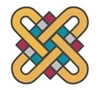 Πανεπιστήμιο Δυτικής ΜακεδονίαςΕιδικός Λογαριασμός Κονδυλίων Έρευνας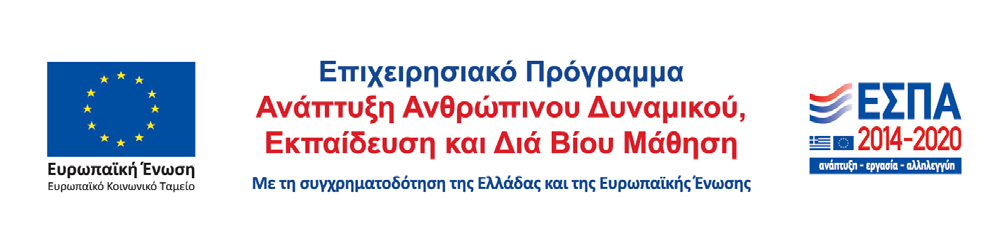 Κριτήρια ΑξιολόγησηςΜονάδες Βαθμολόγησης1.   Σχεδιάγραμμα   Διδασκαλίας   Μαθήματος   (το   οποίοαναλύεται στα ακόλουθα:)i.     Συνάφεια με την περιγραφή του μαθήματος0-30ii.     Αξιοποίηση καινοτόμων μεθοδολογιών/θεωριών &βιβλιογραφίας0-20iii.     Δομή, οργάνωση, κατανομή ύλης0-10Συνολική Βαθμολογία Κριτηρίου 10-602.   Βιογραφικό  σημείωμα υποψηφίου-υποψηφίας  (τοοποίο αναλύεται στα ακόλουθα:)i.      Προηγούμενη διδακτική ή εργαστηριακή εμπειρία0-10ii.      Δημοσιεύσεις/Ανακοινώσεις σε συνέδρια0-10iii.      Μεταδιδακτορική έρευνα/εμπειρία0-10iv.      Συνάφεια διδακτορικής διατριβής/δημοσιευμένουέργου με το μάθημα0-10Συνολική Βαθμολογία Κριτηρίου 20-40Συνολική Βαθμολογία Κριτηρίου 1&20-100ΤμήμαΚωδικόςΤίτλος ΜαθήματοςΕξάμηνοΔιδακτικέςΜονάδεςΠιστωτικέςΜονάδες(ECTS)ΏρεςΘεωρίαςΏρεςΕργαστηρίουΚατηγορίαΘέσηΤμήμα Μηχανολόγων Μηχανικών349Ειδικά Κεφάλαια Παραγωγής ΕνέργειαςΕαρινό4440Επιλογής Κατεύθυνσης1Τμήμα Μηχανικών Πληροφορικής & ΤηλεπικοινωνιώνΕ17Ψηφιακή Επεξεργασία ΕικόναςΕαρινό-522Επιλογής1Τμήμα Μηχανικών Πληροφορικής & ΤηλεπικοινωνιώνΕ43Ανάπτυξη Ψηφιακών ΠαιχνιδιώνΕαρινό-54-Επιλογής1Παιδαγωγικό Τμήμα Δημοτικής Εκπαίδευσης  YE362Μέθοδοι Έρευνας στις Επιστήμες της ΑγωγήςΕαρινό352910Υποχρεωτικά επιλογής/Κατ’ επιλογή υποχρεωτικά μαθήματα1Παιδαγωγικό Τμήμα Νηπιαγωγών0609ΕΣύγχρονες ενταξιακές πρακτικές μαθητών/τριών με αναπηρίες ή και ειδικές εκπαιδευτικές ανάγκες	 στο νηπιαγωγείοΕαρινό3421Επιλογής 1Τμήμα Εικαστικών & Εφαρμοσμένων ΤεχνώνΕπθ.57Ιστορία και Θεωρία της Κινούμενης Εικόνας ΙΙΕαρινό3430Επιλογής1ΤμήμαΚωδικόςΤίτλοςΜαθήματοςΣυνοπτική Περιγραφή ΜαθήματοςΤμήμα Μηχανολόγων Μηχανικών349Ειδικά Κεφάλαια Παραγωγής ΕνέργειαςΠεριεχόμενο: Εισαγωγή στον τομέα της Ενέργειας, Παγκόσμιο Ενεργειακό ισοζύγιο, Ορυκτα Καύσιμα, Συμβατικές μέθοδοι παραγωγής ενέργειας, Ηλιακή Ενέργεια, Αιολική Ενέργεια, Βιομάζα & Συνθετικά Καύσιμα, Γεωθερμία, Υδροηλεκτρική Ενέργεια, Τεχνικοοικονομικά Στοιχεία, Προσδιορισμός κόστους kwh: παράγοντες που επηρεάζουν το κόστος, ειδικές καταναλώσεις, συνιστώσες του κόστους, παραδείγματα Αναμενόμενα μαθησιακά αποτελέσματα και δεξιότητες: Το μάθημα πραγματεύεται ορισμένα ειδικά κεφάλαια που σχετίζονται με την παραγωγή ενέργειας: όπως (α) οι συμβατικές & εναλλακτικές τεχνολογίες παραγωγής ενέργειας (β) την συμπαραγωγή (γ) τον προσδιορισμού του κόστους της kWh.Τμήμα Μηχανικών Πληροφορικής & ΤηλεπικοινωνιώνΕ17Ψηφιακή Επεξεργασία ΕικόναςΒασικός χειρισμός δικτυακού εξοπλισμού. Διαμόρφωση δικτυακού εξοπλισμού στο επίπεδο σύνδεσης δεδομένων και στο επίπεδο δικτύου. Στοιχεία μεταγωγής και δρομολόγησης. Διαμόρφωση και παραμετροποίηση μεταγωγού. Δημιουργία, υποστήριξη και διαχείριση εικονικού τοπικού δικτύου. Πρωτόκολλα υποστήριξης τοπικών δικτύων μεταγωγής και παραμετροποίησή τους. Διαμόρφωση και παραμετροποίηση δρομολογητή. Υλοποίηση τοπικών δικτύων δρομολόγησης. Εφαρμογή και υποστήριξη πολλαπλών αλγορίθμων δρομολόγησης. Δημιουργία και υποστήριξη λιστών πρόσβασης, Υποστήριξη ασύρματων διεπαφών. Δημιουργία συνδέσεων σημείου προς σημείου. Χειρισμός εντολών στο περιβάλλον Cisco OS και στο περιβάλλον Router OS. Επίλυση προβλημάτων και εκσφαλμάτωση.Τμήμα Μηχανικών Πληροφορικής & ΤηλεπικοινωνιώνΕ43Ανάπτυξη Ψηφιακών ΠαιχνιδιώνΣτόχος είναι η δημιουργία και η ανάπτυξη των ψηφιακών παιχνιδιών: μοντελοποίηση (modelling), απόδοση σχεδιοκίνησης (animation) και φωτορεαλιστική απεικόνιση (rendering). Αφενός η διαδικασία προγραμματισμού βήμα προς βήμα εστιάζοντας στην οπτική τεχνοτροπία, στη γνώση της σουίτας οπτικών εργαλείων ανάπτυξης και των στοιχείων λογισμικού που είναι επαναχρησιμοποιήσιμα και αφετέρου η αξιολόγηση σημείων και συμβόλων, η έμφαση στην καλλιτεχνική δημιουργία (σχέδιο αφήγησης, προ- οπτικοποίηση, εικόνες, ήχοι, σενάρια, εξέλιξη της ιστορίας, ταξίδι του ήρωα, διάσταση του φανταστικού).Παιδαγωγικό Τμήμα Δημοτικής Εκπαίδευσης  YE362Μέθοδοι Έρευνας στις Επιστήμες της ΑγωγήςΣτόχος της ενότητας είναι να έρθουν σε επαφή οι μεταπτυχιακοί φοιτητές με βασικές έννοιες μεθόδων έρευνας, ώστε να είναι σε θέση: α. να γνωρίζουν βασικές μεθόδους συλλογής και επεξεργασίας ερευνητικών δεδομένων, β. να μπορούν να παρουσιάζουν ερευνητικά αποτελέσματα, γ. να μελετούν και να κατανοούν επιστημονικά άρθρα τα οποία βασίζονται σε αποτελέσματα ερευνών και δ. να παρακολουθούν τις επιστημονικές εξελίξεις στη σημειωτική και την επικοινωνία. Στο πλαίσιο του μαθήματος οι φοιτητές θα διδαχθούν εξής:Η επιστημονική έρευνα: αναγκαιότητα, χαρακτηριστικά, προϋποθέσεις. Σχεδιασμός, διαδικασία διεξαγωγής, συγγραφή και αξιολόγηση της επιστημονικής έρευνας. Ποσοτικές και ποιοτικές μέθοδοι και τεχνικές έρευνας. Μοντέλα ποσοτικών και ποιοτικών ερευνών. Επιλογή και διατύπωση του προβλήματος στην εκπαιδευτική έρευνα. Συλλογή και επεξεργασία δεδομένων. Προβλήματα μέτρησης. Προβλήματα αξιοπιστίας και εγκυρότητας. Παρουσίαση ερευνητικών μεθόδων και εργαλείων. Ποσοτικές έρευνες (ερωτηματολόγιο: δομή, χαρακτηριστικά, προδιαγραφές, προβλήματα κατασκευής, έλεγχος και αξιολόγηση, μετρήσεις). Ποιοτικές μέθοδοι (ανάλυση περιεχομένου, ανάλυση λόγου, παρατήρηση, συνέντευξη, σημειολογική ανάλυση). Πρακτικές ασκήσεις (Διατύπωση ερευνητικών προβλημάτων, Κατασκευή και αξιολόγηση ερευνητικών εργαλείων, Κριτήρια αξιοπιστίας εργαλείων και μεθόδων, Αξιολόγηση ερευνητικών εργασιών, Εκπόνηση ολοκληρωμένων ερευνών).Παιδαγωγικό Τμήμα Νηπιαγωγών0609ΕΣύγχρονες ενταξιακές πρακτικές μαθητών/τριών με αναπηρίες ή και ειδικές εκπαιδευτικές ανάγκες	 στο νηπιαγωγείοΗ υλοποίηση της ένταξης μαθητών/τριών στο πλαίσιο του νηπιαγωγείου και τα αναλυτικά προγράμματα σπουδών ειδικής αγωγής. Η εκπαιδευτική αξιολόγηση (ανίχνευση, διάγνωση, ιεράρχηση δυνατοτήτων και αναγκών, εργαλεία) και ο σχεδιασμός (ανατροφοδότηση και επανασχεδιασμός) συστημικών εκπαιδευτικών προγραμμάτων στο πλαίσιο της προσχολικής αγωγής. Η αξιοποίηση των δυνατοτήτων της υποστηρικτικής τεχνολογίας και των εναλλακτικών εκπαιδευτικών υλικών και μέσων για την υποστήριξη των ειδικών εκπαιδευτικών αναγκών των μαθητών/τριών στην καθημερινή μαθησιακή διαδικασία στο πλαίσιο εφαρμογής του καθολικού σχεδιασμού στην εκπαίδευση.Τμήμα Εικαστικών & Εφαρμοσμένων ΤεχνώνΕπθ.57Ιστορία και Θεωρία της Κινούμενης Εικόνας ΙΙΤο μάθημα, αποτελώντας συνέχεια του «Ιστορία και Θεωρίας της Κινούμενης Εικόνας» ακολούθεί την εξέλιξη τον κινηματογράφου, κυρίως στην Ευρώπη, από το Β' Παγκόσμιο Πόλεμο και μέχρι περίπου τη δεκαετία τον '60. Στο πλαίσιο αυτό, εξετάζει κύρια ρεύματα/κινήματα όπως ο ιταλικό νεορεαλισμός και το γαλλικό Νέο Κύμα, αλλά και την πορεία του ελληνικού κινηματογράφου από τη γερμανική κατοχή και ύστερα, εστιάζοντας στο έργο Ελλήνων σκηνοθετών όπως ο Μ. Κακογιάννης, ο Ν. Κούνδουρος, ο Ο. Αγγελόπουλος, κ.α. Στόχος τον μαθήματος είναι η διερεύνηση των κοινωνικοπολιτικών συνθηκών που καθόρισαν την εξέλιξη της κινηματογραφικής παραγωγής, αλλά και τη μελέτη των ιδιαίτερων χαρακτηριστικών πού δομούν το έργο σημαντικών δημιουργών όπως ο Φ. Φελίνη, ο Μ. Αντονιόνι, ο Ζ. Α. Γκοντάρ, ο Ι. Μπέργκμαν, ο Α. Ταρκόφσκι, κ.α. Ζητούμενο είναι πάντοτε η κατανόηση των διαφόρων εκφραστικών μέσων της κινηματογραφικής γλώσσας (χρώμα/φως, σύνθεση κάδρων, κινήσεις της κάμερας, κ.τ.λ.), η σχέση/σύνδεσή τους με άλλες συγγενικές τέχνες (ζωγραφική, Θέατρο, λογοτεχνία), και ο τρόπος με τον οποίο τα στοιχεία αυτά εμφανίζονται και συμβάλλουν στη σύνθεση ενός ολοκληρωμένου αφηγηματικού σύμπαντος.